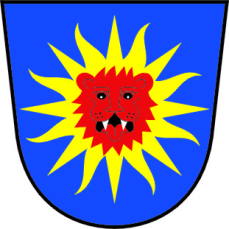 O B E C    K Ř T O M I LUsnesení ze 7. zasedání Zastupitelstva obce Křtomil ze dne 12.12. 2012Program:Určení zapisovatele a ověřovatelů zápisuKontrola „Usnesení“ z minulého zasedání ZOPředání osvědčení náhradníku na uvolněné místo člena zastupitelstva obce v souladu s ustanovením § 56 zák. č. 491/2001 Sb., o volbách do zastupitelstev obcí ve znění platných právních předpisů a složení slibu nového člena zastupitelstva obce Křtomil dle § 69 odst.  3 zák. č. 280/2000 Sb., o obcích, ve znění platných právních předpisůVolba člena finančního výboruProjednání a schválení záměru prodat plynárenské zařízení ve vlastnictví obce KřtomilPověření starosty obce schválením poslední dávky RO v r. 2012Příkaz starosty obce k provedení řádné inventarizace majetku a závazků k 31. 12. 2012Vydání OZV č. 2/2012 o místním poplatku za provoz systému……(TKO)Zpráva o činnosti kontrolního výboru za r. 2012Zpráva o činnosti finančního výboru a r. 2012Projednání a schválení rozpočtu obce na rok 2013Odkoupení p.č. 94/10  o výměře 131 m2Žádost o zápis nemovitého majetku obce,který obec nabyla podle § 2c                       zák. č. 172/1911 Sb., ve znění zákona č. 173/2012 Sb., do katastru nemovitostíInformace starosty obce k připravované probírce lesaRůznéDiskuseZávěrJednání  zastupitelstva obce bylo zahájeno v 19 hod. starostou obce Křtomil.Přítomno: 			5 členů ZO				l náhradník, po složení slibu člen ZO				l člen se dostavil později Viz. prezenční listina.Zastupitelstvo obce je usnášení schopné.1. Určení zapisovatele a ověřovatelů zápisu:Zapisovatel:						pí.Pavla VojkůvkováOvěřovatelé zápisu:					Ing.Libor Vašina 							p. Miroslav BezděkVýsledek hlasování: Zastupitelstvo obce Křtomil    b e r e    na vědomí:2. Kontrola „Usnesení“ z minulého zasedání ZO:provedl starosta obce, bez připomínekVýsledek hlasování:3.Předání osvědčení náhradníku na uvolněné místo člena zastupitelstva :obce v souladu s ustanovením § 56 zák. č. 491/2001 Sb., o volbách do zastupitelstev obcí ve znění platných právních předpisů a složení slibu nového člena zastupitelstva obce Křtomil dle § 69 odst.  3 zák. č. 280/2000 Sb., o obcích, ve znění platných právních předpisů.                                            -  složení slibu nového člena zastupitelstva obce Křtomil zákonným způsobem dle § 69 odst. 2 a 3 zák.č. 280/2000 Sb., O obcích, ve znění platných právních předpisů. na uvolněné místo. Náhradník je z  volební strany „Strana pro rozvoj obce“ p. David Jakubec.Výsledek hlasování:7. Příkaz starosty obce k provedení řádné inventarizace majetku a závazků                 k 31. 12. 2012:- Příkaz starosta obce  k provedení řádné inventarizace majetku a závazků k 31.12.2012  .-  ustanovení  ÚIK, která bude pracovat ve složení:p. Tomáš Dluhoš - předseda, p Miroslav Bezděk – člen a Ing. Libor Vašina – člen.- ustanovení likvidační komisi ve složení: p. David Pokusa – předseda, p. David Jakubec – člen, Mgr. Eva Kubíčková – člen.Inventarizace proběhne dle „Plánu inventur pro r. 2012“Výsledek hlasování:9. Zpráva o činnosti kontrolního výboru za r. 2012:- zápis o provedených  kontrolách výboru za r. 2012 tak, jak byly prováděny dle „Plánu práce kontrolního výboru“Výsledek hlasování: 10. Zpráva o činnosti finančního výboru za r. 2012:-  zápis o provedených  kontrolách výboru za r. 2012  včetně příloh tak, jak byly prováděny dle „Plánu práce finančního výboru.Výsledek hlasování:13. Žádost o zápis nemovitého majetku obce,který obec nabyla podle § 2c  zák. č. 172/1911 Sb., ve znění zákona č. 173/2012 Sb., do katastru nemovitostí:-  informaci Katastrálního úřadu pro Olomoucký kraj, která se týká zápisu nemovitého majetku obce,který obec nabyla podle zák.č. 172/1991 Sb. Podle ustanovení § 2 c odst. 1 zákona přejdou ke dni 1.1.2014 do vlastnictví obce nemovitosti z majetku ČR. Obec musí žádost  uplatnit do 31.3.2013 u příslušné organizační složky státu nebo státní organizace. Zastupitelstvo obce pověřuje předložením této žádosti.Výsledek hlasování:14. Informace starosty obce k připravované probírce lesa: - v minulém týdnu došlo k označení lesy k probírce lesním hospodářem .Je takto připraveno cca 30 m3 dřeva. Bylo uvedeno, že značná část bříz je ovšem ve značně špatném stavu. Z tohoto důvodu v neděli 16.12. 2012 půjde starosta obce spolu s p. Josefem Hynkem do lesa dřeviny zhlédnout. Starosta uvítá účast dalších zastupitelů. Bude nutno stanovit cenu způsob prodeje.- připomínku k  neutěšenému stavu  trnek u polní cesty v Debři. Žadatelka o vykácení  sice několik stromu uklidila, ale k vysázení nedošlo. K tomu bylo uvedeno, že ZD uvažuje o úpravě polní cesty a při té příležitosti by mohlo dojít k vytrhání stromů tak, aby byly připraveny podmínky pro novou výsadbu v celé linii.Výsledek hlasování:15. Různé :-  místostarostka obce vyzvala přítomné k vyjádření k zapojení do žádostí k získání některé z dotací pro příští rok. V úvahu příchází žádost o dotaci z MMR – na náves, žádost na OPŽP ve věci protipovodňového opatření, žádost o nadační příspěvek na výsadbu stromů.Znovu otevřela otázku úklidu garáže budovy PO ve dvoře. Informovala o stanovisku stavebního úřadu ve vztahu k budově PO.Na projektu výstavby nové komunikace v m.č. Trávník vč. točny se pracuje, pokud včas vyřídíme stavební povolení požádáme o finanční podporu Olomoucký kraj POV.Výsledek hlasování:-  informaci starosty obce k  bezpečnostním zábranám mezi komunikací II/150 a chodníky, uvedl, že SÚS nic nenamítá, bezpečnostní zábrany musí být ovšem umístěny do původních patek – pokud se bude jednat o nové musí být posunuty ½ m od cesty. Vzhledem k tomu, že se znovuobnovil požadavek na umístění zrcadla jako dopravní značky bylo by vhodné přizvat zástupce DI PČR k vyjádření.Výsledek hlasování:- opětné projednání   převodu  p.č. 279/1 a 279/2. Jedná se o parcely přisloučené k zahradám žadatelů bez možnosti přístupu, zaplocené, v jejich trvalém užívání (výpis z evidenčního listu z r. 1992) Pro obec nevýznamné co do místa a výměry. Z tohoto důvodu obec Křtomil zveřejní záměr uvedené parcely darovat žadatelům.Výsledek hlasování:- předseda finančního výboru  přišel s iniciativou vzdání se funkčních odměn ve prospěch pořádání akcí pro děti. Bylo mu doporučeno tyto akce podporovat finančním darem.  Výsledek hlasování:- v neděli 16.12.2012 se uskuteční Setkání se seniory. Místostarostka požádala zastupitele o organizační pomoc - 29.12.2012 proběhne  od 9.00 h. turnaj dětí v ping pongu. - místostarostka pozvala přítomné 24.12.2012 na náves ve 14.30 hod. k poslechu vánočních koled.-  informaci o neuhrazeném závazku vůči obci.- zastupitelé byli požádání o příspěvek do Křtomilského zpravodajeVýsledek hlasování:Zastupitelstvo obce Křtomil    v o l í :4. Volba člena finančního výboru:Na uvolněné místo člena finančního výboru byl navržen a zvolen p. David JakubecVýsledek hlasování:Zastupitelstvo obce Křtomil    s c h v a l u j e:Ad 4) -  novému členu ZO a členu finančního výboru měsíční odměnu s účinností od 01.01.2013 ve výši Kč 1.000,--Výsledek hlasování:Projednání a schválení záměru prodat plynárenské zařízení ve vlastnictví obce:-  po projednání  prodej plynárenského zařízení včetně všech součástí a příslušenství ve vlastnictví obce Křtomil a to pro kupujícího SMP Net, s r.o., se sídlem Ostrava, Moravská Ostrava, Hornopolní 3314/38, 702 00. Záměr obce prodat plynárenské zařízení ve vlastnictví obce  Křtomil byl zveřejněn formou klasické i elektronické úřední desky ve dnech 16.11.2012 – 3.12.2012.Kupní cena stanovena dohodou ve výši Kč 1.471.546,70 Výsledek hlasování:11. Projednání a schválení rozpočtu obce na rok 2013: - po projednání Návrh rozpočtu obce na r. 2013. Tento dokument byl zveřejněn k připomínkování občanům ve dnech  15.11.2012 – 3.12.2012 formou klasické i elektronické úřední desky.  Jedná se o rozpočet vyrovnaný, kdy rozpočtové příjmy jsou plánovány ve výši Kč 4.225.000,--, rozpočtové výdaje ve výši Kč 4.225.000,-- . Výsledek hlasování:12.Odkoupení p.č. 94/10 o výměře 131 m2 :-  odkoupení p.č. 94/10 o výměře 131 m2 . Na uvedené parcele stojí socha Panny Marie, vedena v majetku obce. Kupní cena je stanovena dohodou ve výši Kč 25,--/m2. Poplatky spojené s uzavřením KS a převodem platí nabyvatel – obec. Výsledek hlasování:Zastupitelstvo obce Křtomil    p o v ě ř u j e :6. Pověření starosty obce schválením poslední dávky RO v r. 2012:			          -  starostu obce schválením poslední dávky RO r. 2012Výsledek hlasování:12.Odkoupení p.č. 94/10 o výměře 131 m2 :-  starostu obce k právním úkonům vedoucím k uzavření kupní smlouvyVýsledek hlasování:13. Žádost o zápis nemovitého majetku obce,který obec nabyla podle § 2c  zák. č. 172/1911 Sb., ve znění zákona č. 173/2012 Sb., do katastru nemovitostí:- starostu obce  předložením této žádosti.Výsledek hlasování:Zastupitelstvo obce Křtomil    v y d á v á :8. Vydání OZV č. 2/2012 o místním poplatku za provoz systému……(TKO):- z  připomínkování ze strany MV  OZV č. 2/2012 o místním poplatku za provoz systému shromažďování, sběru přepravy, třídění, využívání a odstraňování komunálních odpadů v souladu na novelizované znění zákona o místních poplatcích (§ 10 b) od 1. ledna 2013, současně tímto se ruší OZV     č. 1/2012 o místním poplatku za provoz systému shromažďování, sběru přepravy, třídění, využívání a odstraňování komunálních odpadů .Výsledek hlasování:16. Diskuse:17.Závěr:- starosta obce ukončil zasedání ZO a poděkoval všem přítomným za účast.	……………………………	……………………………	Ing. Pavel Daďa	Mgr. Eva Kubíčková	starosta obce Křtomil	místostarostka obce KřtomilPro:5Proti:0Zdržel se:0Pro:5Proti:0Zdržel se:1Pro:5Proti:0Zdržel se:1Pro:7Proti:0Zdržel se:0Pro:7Proti:0Zdržel se:0Pro:7Proti:0Zdržel se:0Pro:7Proti:0Zdržel se:0Pro7Proti0Zdržel Se:0Pro7Proti0Zdržel Se:0Pro7Proti0Zdržel Se:0Pro7Proti0Zdržel Se:0Pro1Proti6Zdržel Se:Pro:7Proti:0Zdržel se:0Pro:5Proti:0Zdržel se:1Pro:5Proti:0Zdržel se:1Pro:6Proti:0Zdržel se:0Pro:7Proti:0Zdržel se:0Pro:7Proti:0Zdržel se:0Pro:6Proti:0Zdržel se:0Pro:7Proti:0Zdržel se:0Pro:7Proti:0Zdržel se:0Pro:7Proti:0Zdržel se:0